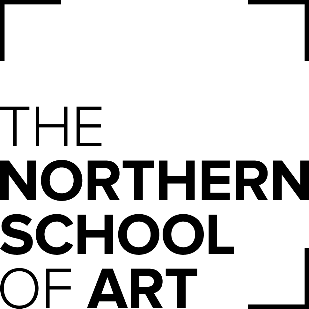 AGENDAMEETING OF THE CORPORATION BOARD TO BE HELD ON FRIDAY 10 MARCH, 2023 AT 1100 IN THE BOARDROOM, MIDDLESBROUGH AND VIA MS TEAMSF&GP Committee will take place prior to the Board Meeting at 0930hrsITEMITEMPURPOSECHAIR’S BUSINESSCHAIR’S BUSINESSWelcome and IntroductionsInformationApologies for AbsenceInformationQuorumInformationDeclaration of InterestInformationUnconfirmed minutes of the last meeting held on December 9th, 2022ApproveMatters ArisingDiscussMember’s updateUpdateConfidential ItemSUSTAINABILITYSUSTAINABILITYSUSTAINABILITYSUSTAINABILITYSUSTAINABILITYConfidential ItemConfidential ItemConfidential ItemEXCELLENT STUDENT EXPERIENCEEXCELLENT STUDENT EXPERIENCEEXCELLENT STUDENT EXPERIENCEEXCELLENT STUDENT EXPERIENCEEXCELLENT STUDENT EXPERIENCEStudent Voice a) Feedback from Student Assembly & Programme Boardb) Student Governor FeedbackDiscussGOVERNANCE AND COMPLIANCEGOVERNANCE AND COMPLIANCEGOVERNANCE AND COMPLIANCEGOVERNANCE AND COMPLIANCEGOVERNANCE AND COMPLIANCEExternal Governance ReviewInformationConfidential ItemConfidential ItemHealth & Safety PolicyApproveSafeguarding PolicyApproveRisk Management PolicyApproveGender Pay Gap ReportingApproveMinutes of Sub Committees Separate Pack of PapersInformationOTHER MATTERSOTHER MATTERSOTHER MATTERSOTHER MATTERSOTHER MATTERSOfS Reportable EventsInformationConfidential ItemsDiscussAny Other BusinessDiscussReview of MeetingDiscussDate and time of next meeting:The next meeting of the Corporation Board will be held on Friday May 19th, 2023, at 1100hrs in Middlesbrough and via MS Teams.  This meeting will be a Strategy Meeting.Date and time of next meeting:The next meeting of the Corporation Board will be held on Friday May 19th, 2023, at 1100hrs in Middlesbrough and via MS Teams.  This meeting will be a Strategy Meeting.Date and time of next meeting:The next meeting of the Corporation Board will be held on Friday May 19th, 2023, at 1100hrs in Middlesbrough and via MS Teams.  This meeting will be a Strategy Meeting.Date and time of next meeting:The next meeting of the Corporation Board will be held on Friday May 19th, 2023, at 1100hrs in Middlesbrough and via MS Teams.  This meeting will be a Strategy Meeting.Date and time of next meeting:The next meeting of the Corporation Board will be held on Friday May 19th, 2023, at 1100hrs in Middlesbrough and via MS Teams.  This meeting will be a Strategy Meeting.